Ore City Independent School District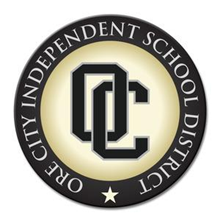 100 Rebel Rd., Ore City, Texas  75683School Health Advisory Council AgendaFebruary 9, 2023, 4:00pm Welcome/Agenda HandoutMinutes of Previous Meeting 12-8-22 HandoutElementary: Walk Across America, Pre-K Color Me Healthy, and Ag Awareness/Path to the Plate dayRhonda Randall, LMSW (Tx Department of State Health Services)Reports: Staff Mental Health Training, Biggest Loser 2023 (January 17 – March 10), Jr/Sr Meningitis Shot ClinicUpcoming Events: Staff B12/Lipo Shots (3/8, 4/5, and 5/3), Smiles of Tomorrow (April), StuCo Blood Drives (2/24, 4/26), Back to School Shots (5/3)Questions, Concerns, CommentsNext Meeting: Thursday, April 13, 2023 at 4:00pm in the Board RoomSHAC MEETING SIGN-IN SHEETThursday, February 9, 2023____________________________________________________________________________________________________________________________________________________________________________________________________________________________________________________________________________________________________________________________________________________________________________________________________________________________________________________________________________________________________________________________________________________________________________________________________________________________________